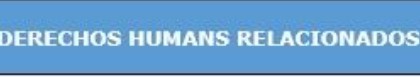 Poner fin a la pobreza en todas sus formas en todo el mundo - Las metas incluyen erradicar la pobreza  extrema, implementar medidas  de protección  social,y  asegurar un acceso igualitario de los hombres y las mujeres a los recursos económicos.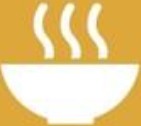 a la salud y derechos de los niños,y las.niñas [PIDESC art.. 2(1); CRC art. 4]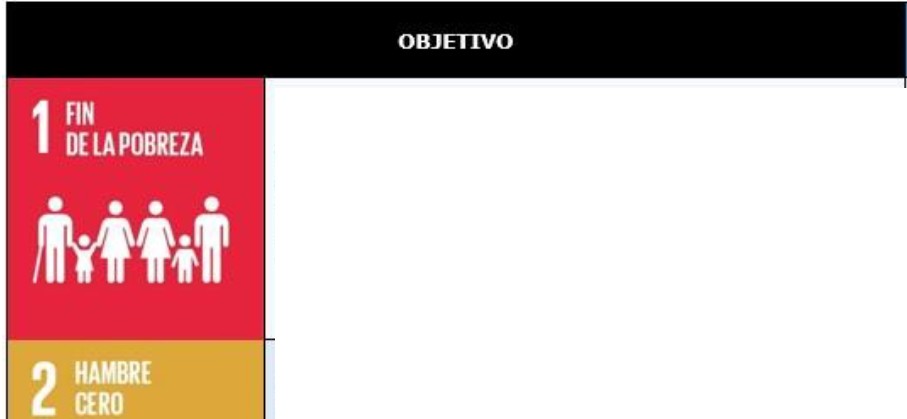 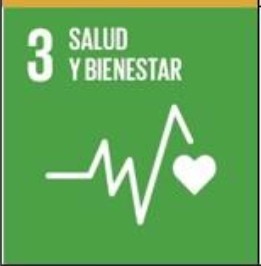 ,.,	ETIV's	DE DESARROLLOilfNACIONES UNIDASARGENTINA(l\	NACIONES UNIDAS\Wos.e.7.Am«ico clc/ SurOficina Reg•onol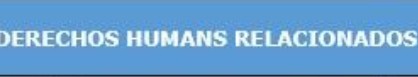 OBJETIV,....,<t:a: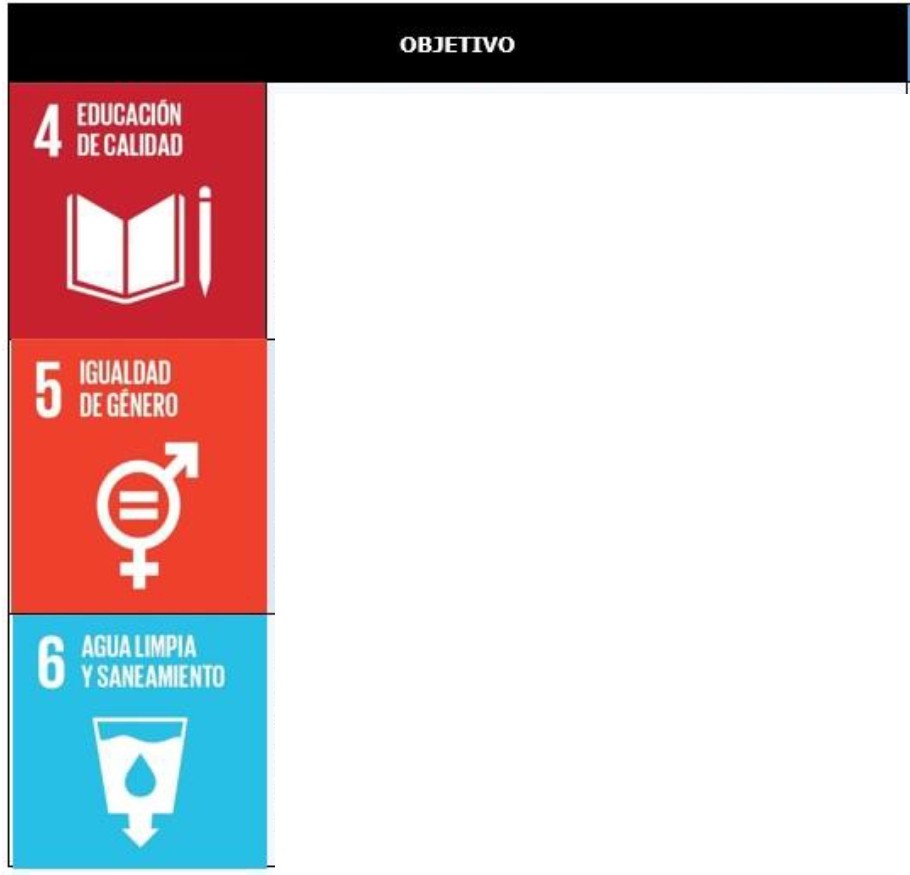 DE DESARROLLOSOSTENIBLE',. f .jfAméri<otNI SurODS Y DERECHOS HUMANOSOBJETIVO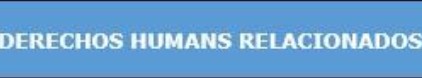 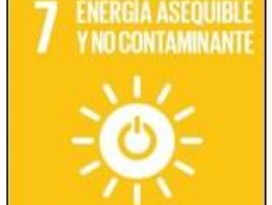 ,<tas DE DESARROLLO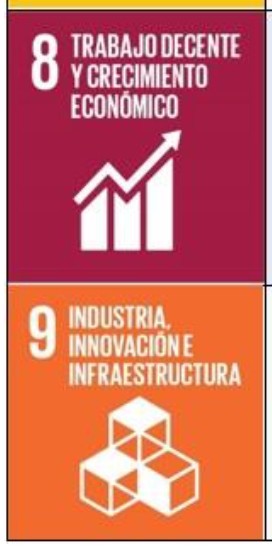 ....,.::	SOSTENIBLE(;-?.A!Mrico del Sur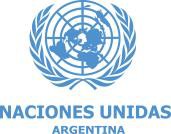 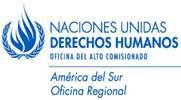 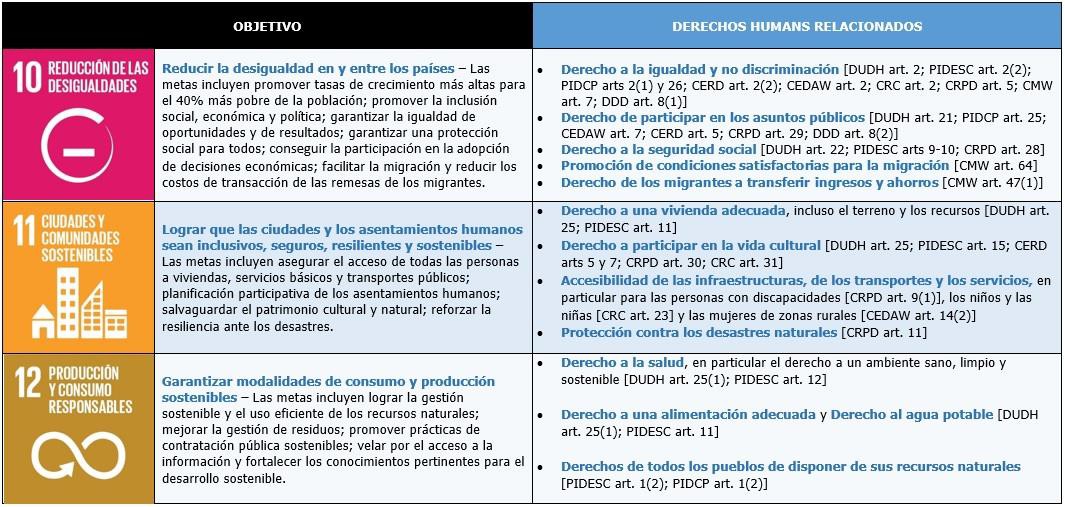 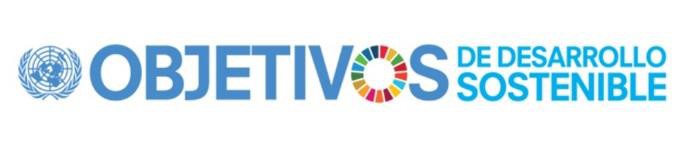 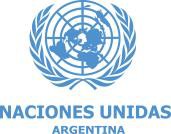 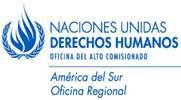 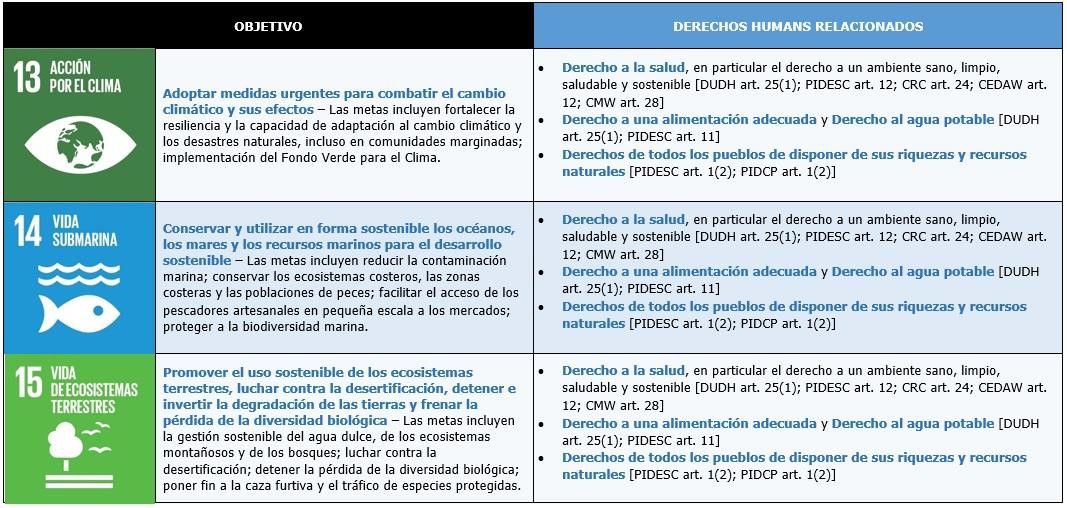 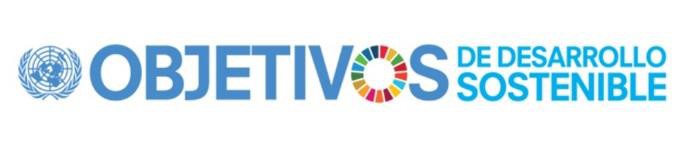 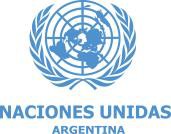 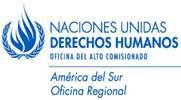 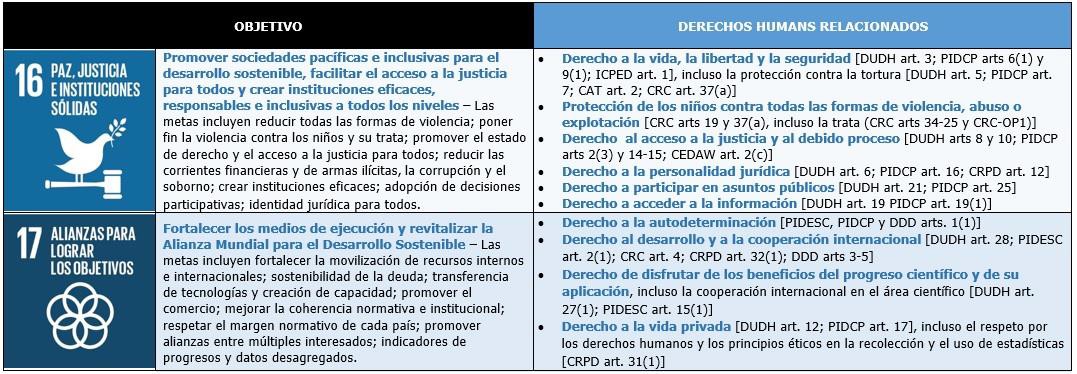 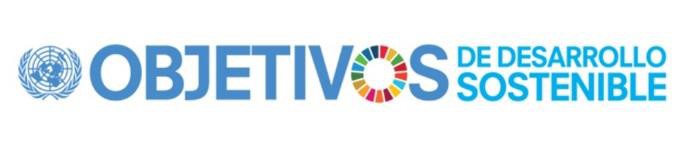 